Уважаемые коллеги!Направляем для использования в практической работе пакет документов по оказанию содействия   территориальным органам Пенсионного фонда России в заключении соглашений об информационном взаимодействии с работодателями по вопросу подготовки документов для назначения пенсии работникам.Приложение на 14 листах.Председатель Гулькевичской РТО Профсоюза РНО и науки РФ                                             Я.А.Новиченко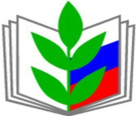 ПРОФСОЮЗ РАБОТНИКОВНАРОДНОГО ОБРАЗОВАНИЯ И НАУКИРОССИЙСКОЙ ФЕДЕРАЦИИ(ОБЩЕРОССИЙСКИЙПРОФСОЮЗОБРАЗОВАНИЯ)ПЕРВИЧНАЯ ПРОФСОЮЗНАЯОРГАНИЗАЦИЯ ГУЛЬКЕВИЧСКОЙРАЙОННОЙ ОРГАНИЗАЦИИПРОФСОЮЗА РАБОТНИКОВ НАРОДНОГООБРАЗОВАНИЯ И НАУКИРОССИЙСКОЙ ФЕДЕРАЦИИ352191 Краснодарский край, г. Гулькевичиул. Братская, 2 тел./факс 8-86160-3-44-61эл. почта   yanna_2004@rambler.ruинт. cайт  w w w. g u l - p r o f s o u z . u c o z . r uот  14.02.2017 г. №  24Руководителям образовательных учреждений, председателям организаций Профсоюза